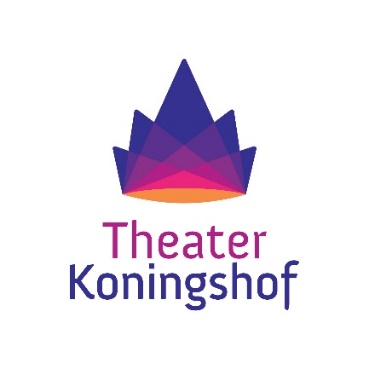 Gezocht: 
Medewerker Planning & Verhuur 

tijdelijk (zwangerschapsvervanging) 
24 uur per week
Theater Koningshof is hét bruisende culturele huis van Maassluis. De plek voor culturele en sociaal-maatschappelijke activiteiten van en voor de gehele Maassluise bevolking.

Naast een brede theater- en filmprogrammering telt het gebouw nog 13 multifunctionele ruimtes.
Bij Theater Koningshof huisvesten diverse lokale en regionale organisaties en verenigingen, zoals Muziek@Maassluis, Dance Company M’Joy en het Jeugdtheaterhuis, die oud en jong de mogelijkheid geven om eigen talenten te ontdekken of verder te verdiepen. De goed uitgeruste ruimtes worden verhuurd voor diverse activiteiten; van vergaderingen, repetities en cursussen tot congressen in de theaterzaal of het Atrium. 

Theater Koningshof is per half april t/m half september op zoek naar een Medewerker Planning & Verhuur ter vervanging van onze collega die met zwangerschapsverlof gaat. 

Voor deze functie zoeken we een enthousiaste en inspirerende collega die ervoor zorgt dat de planning van voorstellingen, films en verhuringen op de juiste manier in ons planningssysteem komt te staan. Je bent tevens hét aanspreekpunt voor onze partners en klanten, verzorgt de verhuur van onze ruimtes, maakt offertes, stemt de (technische) faciliteiten en cateringwensen af met de klant en denkt mee over de perfecte invulling van de betreffende activiteit. 

Functie:
- Je bent verantwoordelijk voor de planning van voorstellingen, films en verhuringen en zet deze informatie op de juiste manier in ons planningssysteem.
- Je verzorgt de verhuring van onze ruimtes, stemt de (technische) faciliteiten en cateringwensen af met de klant en maakt offertes.
- Je schakelt met de afdeling techniek over de wensen van klanten bij verhuringen.
- Je verzamelt technische lijsten van de voorstellingen en bespreekt deze met de afdeling techniek.
- Je informeert de afdeling horeca over cateringwensen bij verhuringen.
- Je maakt wekelijks een weekagenda met de geplande activiteiten voor de afdeling horeca, schoonmaak, techniek en de medewerker zaalinrichting.

Wat verwachten wij van jou:
- Je bent gastvrij, positief en denkt in oplossingen.
- Je werkt zelfstandig, proactief en uitermate accuraat.
- Je beheerst het Nederlands uitstekend in woord en geschrift.
- Je hebt affiniteit met kunst en cultuur en in het bijzonder theater.
- Je hebt bij voorkeur ervaring met plannings-/reserveringsysteem Easy Reservation Pro. 
- Je bent bij voorkeur beschikbaar voor 24 uur per week, verspreid over 4 dagen.

Wat bieden wij jou:
- Een inspirerende en informele werkplek in een dynamische culturele instelling.
- Een gezellig en ambitieus team.
- Een arbeidsovereenkomst van 24 uur per week voor de duur van 5 maanden van half april t/m half september 2022.
- Salaris conform CAO Horeca.

Interesse? Stuur dan uiterlijk 25 februari 2022 een motivatiebrief met cv naar info@theaterkoningshof.nl o.v.v. Medewerker Planning & Verhuur. Wij laten je dan zo snel mogelijk weten of je wordt uitgenodigd voor een kennismakingsgesprek. Voor vragen kun je contact opnemen met Marielle van der Vlugt via 010-5911430.
